Художественно – эстетическое развитиеАппликация «Домик»Вторая младшая группаЦель: формировать умение располагать части в определённой последовательностиМама: Давай послушаем стихотворение, и ты узнаешь, что мы будем сегодня делать.Дом, в котором мы живём,Расположен за углом.Он - большой, многоэтажный,С новым лифтом, очень важный!Носит лихо шляпу-крышу,Всех домов-соседей выше!Мама: давай поговорим о домах. Какие дома ты знаешь?Ребенок: Большие и маленькие, кирпичные и деревянные.Мама: А вот отгадай загадку, о ком она?Кирпичи кладет он в ряд,Строит садик для ребятНе шахтер и не водитель,Дом нам выстроит...Ответ: СтроительМама: кто строит дома?Ребенок: Строители.Мама: Все люди, которые строят дома, называются строителями. А ты хочешь сегодня побыть строителем?Ребенок: Да!Мама: Хорошо. Посмотри на картинку и скажите, из каких же частей состоит наш домик? (Рассматриваем иллюстрацию)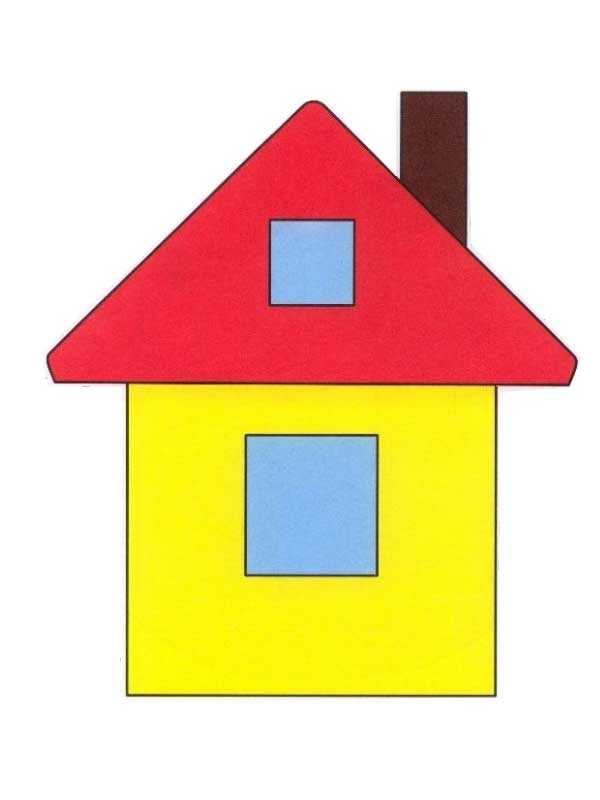 Ребенок: Крыша, стены, окна, трубаМама: Правильно. А какие фигуры у нас для этого есть, посмотрите?Ребенок: Крыша – треугольник, стены – большой квадрат, окна – маленький квадрат.Мама: Правильно, молодец. Теперь давай разложим наши детали в нужном порядке, чтобы знать, какой домик у нас получится (расположить детали в нужной последовательности вместе с детьми).Мама: Хорошо. Посмотри и запомни, какой дом у нас должен получиться. А для начала давай сделаем пальчиковую гимнастуВ огороде много гряд,          (Сжимают и разжимают пальцы.)Тут и репа, и салат,               (Загибают пальцы поочерёдно.)Тут и свёкла, и горох,А картофель разве плох?Наш зелёный огород             (Хлопают в ладоши.)Нас прокормит целый год.Мама: Давай вспомним, что клея мы берём немного, обязательно пользуемся салфеткой. Клей намазываем на детали, начиная с середины, постепенно переходя к краям, намазываем всю деталь клеем и наклеиваем. Сначала мы наклеиваем квадратные стены, затем крышу и квадратик-вход (самостоятельная работа детей, помощь, подсказка).Мама: Вот и готов наш дом, давай посмотрим, какой он у нас получились.